                                         Curriculum Vitae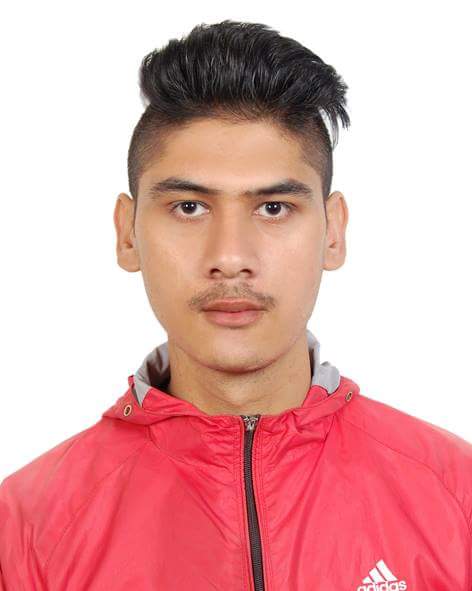 NAME: DipakDipak.357420@2freemail.com 	FUTURE GOALTo become the best employee and see myself at the managerial levelTo become the best employee and see myself at the managerial levelTo become the best employee and see myself at the managerial levelTo become the best employee and see myself at the managerial levelTo become the best employee and see myself at the managerial levelQUALIFICATIONHIGH SCHOOLKist College of MagementKathmandu, NepalSCHOOL LEAVING CERTIFICATEBuddha Himalaya Secondary SchoolKavrepalanchok, NepalHIGH SCHOOLKist College of MagementKathmandu, NepalSCHOOL LEAVING CERTIFICATEBuddha Himalaya Secondary SchoolKavrepalanchok, NepalHIGH SCHOOLKist College of MagementKathmandu, NepalSCHOOL LEAVING CERTIFICATEBuddha Himalaya Secondary SchoolKavrepalanchok, NepalHIGH SCHOOLKist College of MagementKathmandu, NepalSCHOOL LEAVING CERTIFICATEBuddha Himalaya Secondary SchoolKavrepalanchok, NepalHIGH SCHOOLKist College of MagementKathmandu, NepalSCHOOL LEAVING CERTIFICATEBuddha Himalaya Secondary SchoolKavrepalanchok, NepalEMPLOYMENT HISTORYWaiterTrader Vic’s Restaurant ( 2nd Jan 2013- 1st Jan 2015)Riyadh, Saudi-ArabiaThe Wind Bell Restaurant (3rd April 2015- 1st May 2016)Kathmandu, NepalWaiterTrader Vic’s Restaurant ( 2nd Jan 2013- 1st Jan 2015)Riyadh, Saudi-ArabiaThe Wind Bell Restaurant (3rd April 2015- 1st May 2016)Kathmandu, NepalWaiterTrader Vic’s Restaurant ( 2nd Jan 2013- 1st Jan 2015)Riyadh, Saudi-ArabiaThe Wind Bell Restaurant (3rd April 2015- 1st May 2016)Kathmandu, NepalWaiterTrader Vic’s Restaurant ( 2nd Jan 2013- 1st Jan 2015)Riyadh, Saudi-ArabiaThe Wind Bell Restaurant (3rd April 2015- 1st May 2016)Kathmandu, NepalWaiterTrader Vic’s Restaurant ( 2nd Jan 2013- 1st Jan 2015)Riyadh, Saudi-ArabiaThe Wind Bell Restaurant (3rd April 2015- 1st May 2016)Kathmandu, NepalVISA DETAILSVisa type: Long Term Visit Single Entry Issue date: 12 Feb 2017Valid until: 09 May 2017Visa type: Long Term Visit Single Entry Issue date: 12 Feb 2017Valid until: 09 May 2017Visa type: Long Term Visit Single Entry Issue date: 12 Feb 2017Valid until: 09 May 2017Visa type: Long Term Visit Single Entry Issue date: 12 Feb 2017Valid until: 09 May 2017Visa type: Long Term Visit Single Entry Issue date: 12 Feb 2017Valid until: 09 May 2017TRAINING ANDWORKSHOPTrained as a Waiter in Trader Vic’s, Riyadh-Saudi-ArabiaTrained as a Waiter in The Windbell Restaurant, Kathmandu- NepalTrained as a Waiter in Trader Vic’s, Riyadh-Saudi-ArabiaTrained as a Waiter in The Windbell Restaurant, Kathmandu- NepalTrained as a Waiter in Trader Vic’s, Riyadh-Saudi-ArabiaTrained as a Waiter in The Windbell Restaurant, Kathmandu- NepalTrained as a Waiter in Trader Vic’s, Riyadh-Saudi-ArabiaTrained as a Waiter in The Windbell Restaurant, Kathmandu- NepalTrained as a Waiter in Trader Vic’s, Riyadh-Saudi-ArabiaTrained as a Waiter in The Windbell Restaurant, Kathmandu- NepalLANGUAGEEnglish: FluentHindi: FluentNepali: Mother TongueEnglish: FluentHindi: FluentNepali: Mother TongueEnglish: FluentHindi: FluentNepali: Mother TongueEnglish: FluentHindi: FluentNepali: Mother TongueEnglish: FluentHindi: FluentNepali: Mother TongueEDUCATIONAL ACHIEVEMENTName of BoardPassed Year Name of institutionDivision PercentageEDUCATIONAL ACHIEVEMENTSLC2011Buddha Himalaya1st73.23EDUCATIONAL ACHIEVEMENTHIGH SCHOOLKIST College of ManagementRunningDuties and responsibilities• Greet customers as they arrive at the restaurant and inquire into their seating preferences
• Gauge customers’ seating needs (by counting number of people in a party) and lead them to appropriate tables
• Assist customers in seating and provide them with menus
• Provide customers with information on revolving menu items and daily specials
• Leave customers for a little time to give them a chance to choose from the menu but keep an eye out for customer calls
• Answer questions regarding menu items and ingredients and provide information regarding diet items and specials
• Suggest appropriate wines and other beverages to go along with customers’ meals
• Maintain knowledge of any items that the kitchen may be running out of
• Take orders for lunch and dinner and repeat taken orders to ensure accuracy
• Inform customers about the time it will take for their orders to be prepared and served
• Relay orders to the kitchen and ensure that they are prepared according to recipe• Greet customers as they arrive at the restaurant and inquire into their seating preferences
• Gauge customers’ seating needs (by counting number of people in a party) and lead them to appropriate tables
• Assist customers in seating and provide them with menus
• Provide customers with information on revolving menu items and daily specials
• Leave customers for a little time to give them a chance to choose from the menu but keep an eye out for customer calls
• Answer questions regarding menu items and ingredients and provide information regarding diet items and specials
• Suggest appropriate wines and other beverages to go along with customers’ meals
• Maintain knowledge of any items that the kitchen may be running out of
• Take orders for lunch and dinner and repeat taken orders to ensure accuracy
• Inform customers about the time it will take for their orders to be prepared and served
• Relay orders to the kitchen and ensure that they are prepared according to recipe• Greet customers as they arrive at the restaurant and inquire into their seating preferences
• Gauge customers’ seating needs (by counting number of people in a party) and lead them to appropriate tables
• Assist customers in seating and provide them with menus
• Provide customers with information on revolving menu items and daily specials
• Leave customers for a little time to give them a chance to choose from the menu but keep an eye out for customer calls
• Answer questions regarding menu items and ingredients and provide information regarding diet items and specials
• Suggest appropriate wines and other beverages to go along with customers’ meals
• Maintain knowledge of any items that the kitchen may be running out of
• Take orders for lunch and dinner and repeat taken orders to ensure accuracy
• Inform customers about the time it will take for their orders to be prepared and served
• Relay orders to the kitchen and ensure that they are prepared according to recipe• Greet customers as they arrive at the restaurant and inquire into their seating preferences
• Gauge customers’ seating needs (by counting number of people in a party) and lead them to appropriate tables
• Assist customers in seating and provide them with menus
• Provide customers with information on revolving menu items and daily specials
• Leave customers for a little time to give them a chance to choose from the menu but keep an eye out for customer calls
• Answer questions regarding menu items and ingredients and provide information regarding diet items and specials
• Suggest appropriate wines and other beverages to go along with customers’ meals
• Maintain knowledge of any items that the kitchen may be running out of
• Take orders for lunch and dinner and repeat taken orders to ensure accuracy
• Inform customers about the time it will take for their orders to be prepared and served
• Relay orders to the kitchen and ensure that they are prepared according to recipe• Greet customers as they arrive at the restaurant and inquire into their seating preferences
• Gauge customers’ seating needs (by counting number of people in a party) and lead them to appropriate tables
• Assist customers in seating and provide them with menus
• Provide customers with information on revolving menu items and daily specials
• Leave customers for a little time to give them a chance to choose from the menu but keep an eye out for customer calls
• Answer questions regarding menu items and ingredients and provide information regarding diet items and specials
• Suggest appropriate wines and other beverages to go along with customers’ meals
• Maintain knowledge of any items that the kitchen may be running out of
• Take orders for lunch and dinner and repeat taken orders to ensure accuracy
• Inform customers about the time it will take for their orders to be prepared and served
• Relay orders to the kitchen and ensure that they are prepared according to recipeOTHER ACHIEVEMENTEmployee of the month in Trader Vic’s in 2014Winner in Intra-football cricket match in 2012First runner up in district level quiz competition in SLC levelCommunity champion in the table tennis competitionEmployee of the month in Trader Vic’s in 2014Winner in Intra-football cricket match in 2012First runner up in district level quiz competition in SLC levelCommunity champion in the table tennis competitionEmployee of the month in Trader Vic’s in 2014Winner in Intra-football cricket match in 2012First runner up in district level quiz competition in SLC levelCommunity champion in the table tennis competitionEmployee of the month in Trader Vic’s in 2014Winner in Intra-football cricket match in 2012First runner up in district level quiz competition in SLC levelCommunity champion in the table tennis competitionEmployee of the month in Trader Vic’s in 2014Winner in Intra-football cricket match in 2012First runner up in district level quiz competition in SLC levelCommunity champion in the table tennis competitionHOBBIESSports, reading books, listening music, watching sports on tv, singing, hanging out with friendsSports, reading books, listening music, watching sports on tv, singing, hanging out with friendsSports, reading books, listening music, watching sports on tv, singing, hanging out with friendsSports, reading books, listening music, watching sports on tv, singing, hanging out with friendsSports, reading books, listening music, watching sports on tv, singing, hanging out with friends